HOSPITAL DAS CLÍNICAS – HC-UFG/EBSERHGERÊNCIA ADMINISTRATIVAUnidade de Apoio OperacionalHOSPITAL DAS CLÍNICAS – HC-UFG/EBSERHGERÊNCIA ADMINISTRATIVAUnidade de Apoio OperacionalHOSPITAL DAS CLÍNICAS – HC-UFG/EBSERHGERÊNCIA ADMINISTRATIVAUnidade de Apoio Operacional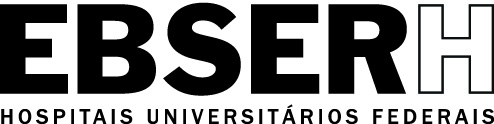 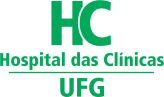 RELATÓRIO DE VIAGEMRELATÓRIO DE VIAGEMRELATÓRIO DE VIAGEMRELATÓRIO DE VIAGEMRELATÓRIO DE VIAGEMIDENTIFICAÇÃO DO PROPOSTOIDENTIFICAÇÃO DO PROPOSTOIDENTIFICAÇÃO DO PROPOSTOIDENTIFICAÇÃO DO PROPOSTOIDENTIFICAÇÃO DO PROPOSTONome: Nome: Nome: Nome: Nome: Órgão de Exercício: Órgão de Exercício: Órgão de Exercício: Órgão de Exercício: Órgão de Exercício: Cargo e/ou Função:Cargo e/ou Função:Cargo e/ou Função:Cargo e/ou Função:SIAPE:IDENTIFICAÇÃO DO AFASTAMENTOIDENTIFICAÇÃO DO AFASTAMENTOIDENTIFICAÇÃO DO AFASTAMENTOIDENTIFICAÇÃO DO AFASTAMENTOIDENTIFICAÇÃO DO AFASTAMENTODADOS DA VIAGEMDADOS DA VIAGEMPercurso (trechos): Percurso (trechos): Percurso (trechos): DADOS DA VIAGEMDADOS DA VIAGEMData e Horário de Ida: ____/_____/______ às ____:_____Data e Horário de Volta: ____/_____/______ às ____:_____Data e Horário de Ida: ____/_____/______ às ____:_____Data e Horário de Volta: ____/_____/______ às ____:_____Data e Horário de Ida: ____/_____/______ às ____:_____Data e Horário de Volta: ____/_____/______ às ____:_____DESCRIÇÃO DAS ATIVIDADESDESCRIÇÃO DAS ATIVIDADESDESCRIÇÃO DAS ATIVIDADESDESCRIÇÃO DAS ATIVIDADESDESCRIÇÃO DAS ATIVIDADESDATA(S)ATIVIDADE(S) DESENVOLVIDA(S)ATIVIDADE(S) DESENVOLVIDA(S)ATIVIDADE(S) DESENVOLVIDA(S)ATIVIDADE(S) DESENVOLVIDA(S)RELATAR DE FORMA MAIS DETALHADA POSSÍVEL AS ATIVIDADES DESENVOLVIDAS EM CADA DIA DE EVENTORELATAR DE FORMA MAIS DETALHADA POSSÍVEL AS ATIVIDADES DESENVOLVIDAS EM CADA DIA DE EVENTORELATAR DE FORMA MAIS DETALHADA POSSÍVEL AS ATIVIDADES DESENVOLVIDAS EM CADA DIA DE EVENTORELATAR DE FORMA MAIS DETALHADA POSSÍVEL AS ATIVIDADES DESENVOLVIDAS EM CADA DIA DE EVENTOJunto a este documento encaminho cópia dos seguintes comprovantes/notas fiscais:Hotel (hospedagem);Bilhetes aéreos;Certificado do curso (quando houver)Declaração/certificação de presença (quando houver)Goiânia, ______ de __________________ de 20___________________________________AssinaturaJunto a este documento encaminho cópia dos seguintes comprovantes/notas fiscais:Hotel (hospedagem);Bilhetes aéreos;Certificado do curso (quando houver)Declaração/certificação de presença (quando houver)Goiânia, ______ de __________________ de 20___________________________________AssinaturaJunto a este documento encaminho cópia dos seguintes comprovantes/notas fiscais:Hotel (hospedagem);Bilhetes aéreos;Certificado do curso (quando houver)Declaração/certificação de presença (quando houver)Goiânia, ______ de __________________ de 20___________________________________AssinaturaJunto a este documento encaminho cópia dos seguintes comprovantes/notas fiscais:Hotel (hospedagem);Bilhetes aéreos;Certificado do curso (quando houver)Declaração/certificação de presença (quando houver)Goiânia, ______ de __________________ de 20___________________________________AssinaturaJunto a este documento encaminho cópia dos seguintes comprovantes/notas fiscais:Hotel (hospedagem);Bilhetes aéreos;Certificado do curso (quando houver)Declaração/certificação de presença (quando houver)Goiânia, ______ de __________________ de 20___________________________________Assinatura